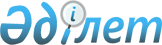 Шортанды ауданы әкімдігінің 2009 жылғы 5 ақпандағы № А-1/20 "2009 жылы Шортанды ауданында қоғамдық жұмыстарды ұйымдастыру туралы" қаулысына өзгертулер мен толықтырулар енгізу туралы
					
			Күшін жойған
			
			
		
					Ақмола облысы Шортанды ауданы әкімдігінің 2009 жылғы 3 тамыздағы № А-4/165а қаулысы. Ақмола облысы Шортанды ауданының Әділет басқармасында 2009 жылғы 8 қыркүйекте № 1-18-90 тіркелді. Күші жойылды - Ақмола облысы Шортанды ауданы әкімдігінің 2010 жылғы 23 ақпандағы № А-1/34 қаулысымен

      Ескерту. Күші жойылды - Ақмола облысы Шортанды ауданы әкімдігінің 2010.02.23 № А-1/34 қаулысымен      Қазақстан Республикасының 1998 жылғы 24 наурыздағы «Нормативтік құқықтық актілер туралы» Заңының 28 бабына сәйкес, Қазақстан Республикасының 2009 жылғы 9 сәуірдегі «Қазақстан Республикасының «2009-2011 жылдарға арналған республикалық бюджет туралы» Заңына өзгертулер мен толықтырулар енгізу туралы» Заңының негізінде, Шортанды ауданының әкімдігі ҚАУЛЫ ЕТЕДІ:



      1. Шортанды ауданы әкімдігінің 2009 жылғы 5 ақпандағы № А-1/20 «2009 жылы Шортанды ауданында қоғамдық жұмыстарды ұйымдастыру туралы» қаулысына (нормативтік құқықтық актілерді мемлекеттік тіркеу тізілімінде № 1-18-65 тіркелген, аудандық «Өрлеу» газетінде 2009 жылы 21 наурызда, аудандық «Вести» газетінде 2009 жылы 28 наурызда жарияланған) келесі өзгертулер мен толықтырулар енгізілсін:



      1) көрсетілген қаулының қосымшасындағы, «Қатысушылардың еңбектеріне төлеу мөлшері ақыларының өлшемдері (айына бір адамға, теңге)» бағандағы «13470» цифрлары сөзбен «жалақының ең төменгі мөлшерінен кем емес» ауыстырылсын;



      2) көрсетілген қаулының қосымшасы келесі жолмен толықтырылсын:

      2. Осы қаулының 1 тармағы 1) тармақшасының іс-әрекеті 2009 жылғы 1 шілдеде туындаған құқықтық қатынасқа таратылады.



      3. Осы қаулының 1 тармағы 2) тармақшасының іс-әрекеті 2009 жылғы 6 маусымда туындаған құқықтық қатынасқа таратылады.



      4. Осы қаулының орындалуын бақылау Шортанды ауданы әкімінің орынбасары В.П.Игнатовқа жүктелсін.



      5. Осы қаулы Шортанды ауданының әділет басқармасында мемлекеттік тіркеуден өткен күннен бастап күшіне енеді және ресми жарияланған күнінен бастап қолданысқа енгізіледі.      Шортанды ауданының

      әкімі                                      С.Қамзебаев       КЕЛІСІЛДІ:      Научный кенті

      әкімінің

      міндетін атқарушысы                        Г.Абдрахманова      Дамса селолық

      округінің әкімі                            Ж.Абдрахманов      Раевка селолық

      округінің әкімі                            М.Алтайбаев      Шортанды ауданының

      «Қорғаныс істері

      жөніндегі бөлім»

      мемлекеттік мекемесінің

      бастығы                                    Е.Асылбеков      Пригородное селолық

      округінің әкімі                            А.Ермолов      Шортанды ауданы

      «Қаржы бөлімі» ММ

      бастығы                                    Л.Жевлакова      Ақмола облысының

      Ішкі істер департаменті

      «Шортанды ауданының

      Ішкі істер бөлімі» ММ

      бастығы                                    Е.Жүсіпов      Новоселовка селолық

      округі әкімінің

      міндетін атқарушы                          С.Идрисов      «Ақмола мемлекеттік

      жерге орналастыру

      жөніндегі институты»

      Жер ресурстары және

      жерге орналастыру

      мемлекеттік ғалыми-өндірістік

      орталығы Республикалық

      мемлекеттік кәсіпорын

      еншілес Мемлекеттік кәсіпорынының

      Шортанды аудандық

      жер-кадастрлық филиалы

      директорының міндетін атқарушы             С.Ильясов      Қазақстан Республикасы

      Әділет министерлігі

      Тіркеу қызметі және

      құқықтық көмек көрсету

      комитетінінің «Ақмола облысының

      Жылжымайтын мүлік

      жөніндегі орталығы»

      Республикалық мемлекеттік

      қазыналық кәсіпорны

      Шортанды филиалы басқарушысының

      міндетін атқарушы                          А.Касенова      Бектау ауылдық

      округінің әкімінің

      міндетін атқарушы                          С.Маменов      Бозайғыр ауылдық

      округі әкімінің

      міндетін атқарушы                          Т.Мұқышев      Шортанды ауданының

      «Жұмыспен қамту

      және әлеуметтік

      бағдарламалар бөлімі» ММ

      бастығы                                    Ж.Мунтаева      Шортанды кентінің

      әкімі                                      С.Саханов      Новокубанка селолық

      округінің әкімі                            И.Смаилов      Жолымбет кентінің

      әкімі                                      Д.Сыздықов      Шортанды ауданының

      «Жер қатынастары

      бөлімі» ММ

      бастығы                                    Е.Уразов      Андреевка селолық

      округі әкімінің

      міндетін атқарушы                          А.Шевченко      Петровка селолық

      округінің әкімі                            В.Шимков
					© 2012. Қазақстан Республикасы Әділет министрлігінің «Қазақстан Республикасының Заңнама және құқықтық ақпарат институты» ШЖҚ РМК
				«Шортанды ауданы Пригородный селолық округі әкімінің аппараты» мемлекеттік мекемесіКөшелерді тазалау3876 шаршы метрЖалақының ең төменгі мөлшерінен кем емесАудандық бюджеттің қаражаттарынан